 PERSON SPECIFICATION FOR TEACHERS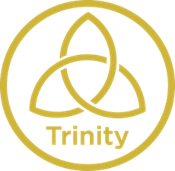 ESSENTIALDESIRABLEHOW ASSESSEDQUALIFICATIONSGood honors degree Teaching qualification Evidence of other professional study / Higher degreeApplicationEXPERIENCEEvidence of successful involvement in teaching at KS3, KS4 or post 16 with an understanding of recent developments in the teaching and learning of the curriculum areaInvolvement in a key departmental development Strong involvement in extra-curricular activity Application, references and interviewKNOWLEDGESpecific subject knowledge to enable you to teach to grade 9 at GCSEstrategies for raising achievement in the curriculum areadifferent teaching and learning stylesthe use of performance data to track student progress and monitor achievementstrategies for ensuring equal opportunities for staff and studentsCurriculum Planning and curriculum changes.Understanding in the development of your subject area post 16.TRAININGEvidence of high quality training in designated subject areaStrong awareness of educational developments Application and interviewSKILLSStrong and methodic administrative skills Positive student behaviour management skills Excellent communication and interpersonal skills Strong ICT competence Analytical and problem solving skills Application and interviewQUALITIESStrong public presence Ambitious, self-confident and flexiblePupil focused commitment Ability to inspire A clear educational vision A sense of humour Strong motivation and sense of initiative Role model for students and staffSeek support and advice when neededExcellent attendance and punctualityEvidence of ‘going the extra mile’, which could include working across Primary / Secondary phase; Enrichment; Progress Intervention.References and interviewCODE OF PRACTICE ON LANGUAGE REQUIREMENTSAbility to speak with confidence and accuracy, using accurate sentence structures and vocabulary.Ability to choose the right kind of vocabulary for the situation in hand without a great deal of hesitation.Ability to listen to stake holders and understand their needs.Ability to tailor your approach to each conversation to be appropriate to the stake holder, responding clearly with specific points of meaning, even in complex situations.